T.C. ANKARA VALİLİĞİ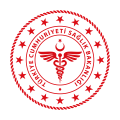 İL SAĞLIK MÜDÜRLÜĞÜAnkara Şehir Hastanesi BaşhekimliğiSayı	:	72300690-806.01.03Konu	:	Dr.Adı SOYADI'nın Tez Sınavı Hk.ANKARA ŞEHİR HASTANESİ BAŞHEKİMLİĞİNEAşağıda kimlik bilgileri belirtilmiş tıpta uzmanlık öğrencisinin, Tıpta ve Diş Hekimliğinde uzmanlık eğitimi yönetmenliğinin 19. Maddesine göre Tez Savunma sınavının yapılabilmesi için önerilen sınav tarihi ve yeri aşağıda belirtilmiştir. Gerekli yazışmaların yapılması hususunda,Gereğinize arz olunur.İmza Ünvan Adı SOYADI....... Kliniği Eğitim SorumlusuÖNERİLEN SINAV TARİHİ VE YERİAdı Soyadı:TC Kimlik No:Asistan Cep Telefon No:Uzmanlık Dalı(Anadal):Uzmanlık Eğitim Kurumu:ANKARA ŞEHİR HASTANESİEski Kurumu:Tez Danışmanı:Sınav Tarihi:Sınav Yeri:Sınav Saati: